Supplementary material for: High dietary arachidonic acid levels induce changes in complex lipids, immune-related eicosanoids and increase levels of oxidized metabolites in zebrafish (Danio rerio).Anne-Catrin Adam1*, Kai Kristoffer Lie1, Mari Moren2, Kaja Helvik Skjærven11 National Institute of Nutrition and Seafood Research (NIFES), PO Box 2029 Nordnes, NO-5817 Bergen, Norway2 NIFES, Bergen, Norway; current address: Nofima AS, PO Box 1425 Oasen, NO-5828 Bergen, Norway* Corresponding author:Anne-Catrin AdamNational Institute of Nutrition and Seafood Research (NIFES)PO Box 2029 Nordnes, 5817 Bergen, NorwayEmail address: aad@nifes.noTelephone: +4748341656Fax: +4755905299Table S2. Fatty acid profile (mg fatty acid/g feed) of control and high ARA feed given to juvenile zebrafish from 27 until 90 DPF measured by GLCa Data expressed as mean from two technical replicates.Table S3. Fatty acid profile in 44 DPF zebrafish measured by GLC* P<0·05, ** P<0·01, *** P<0·001. Statistical different mean values were determined using unpaired t-test using GraphPad Prism. Fatty acid levels under detection limit (<0·01 mg/g homogenate) were not stated (empty data). Means are calculated of 3 biological replicates consisting of 20 pooled 44 DPF zebrafish per replicate.Table S4. Significant different detected metabolites from metabolic screening between control and high ARA group according to their sub-pathway affiliation and their enrichment score from enrichment analysis* Indicates compounds that have not been officially confirmed based on a standard, but we are confident in its identity. Data is shown according to the pathway enrichment scores in descending order. Bold data represents significant enriched sub-pathways (P<0·05). Enrichment scores determine the number of statistically significant regulated compounds (k) relative to all detected compounds (m) in a pathway, compared with the total number of significant regulated compounds (n=153) relative to all detected compounds (N=566) in the analysis: (k/m)/(n/N). The maximum achievable enrichment score is 3·7, if all detected metabolites in a sub-pathway are described as statistical significant different (P<0·05).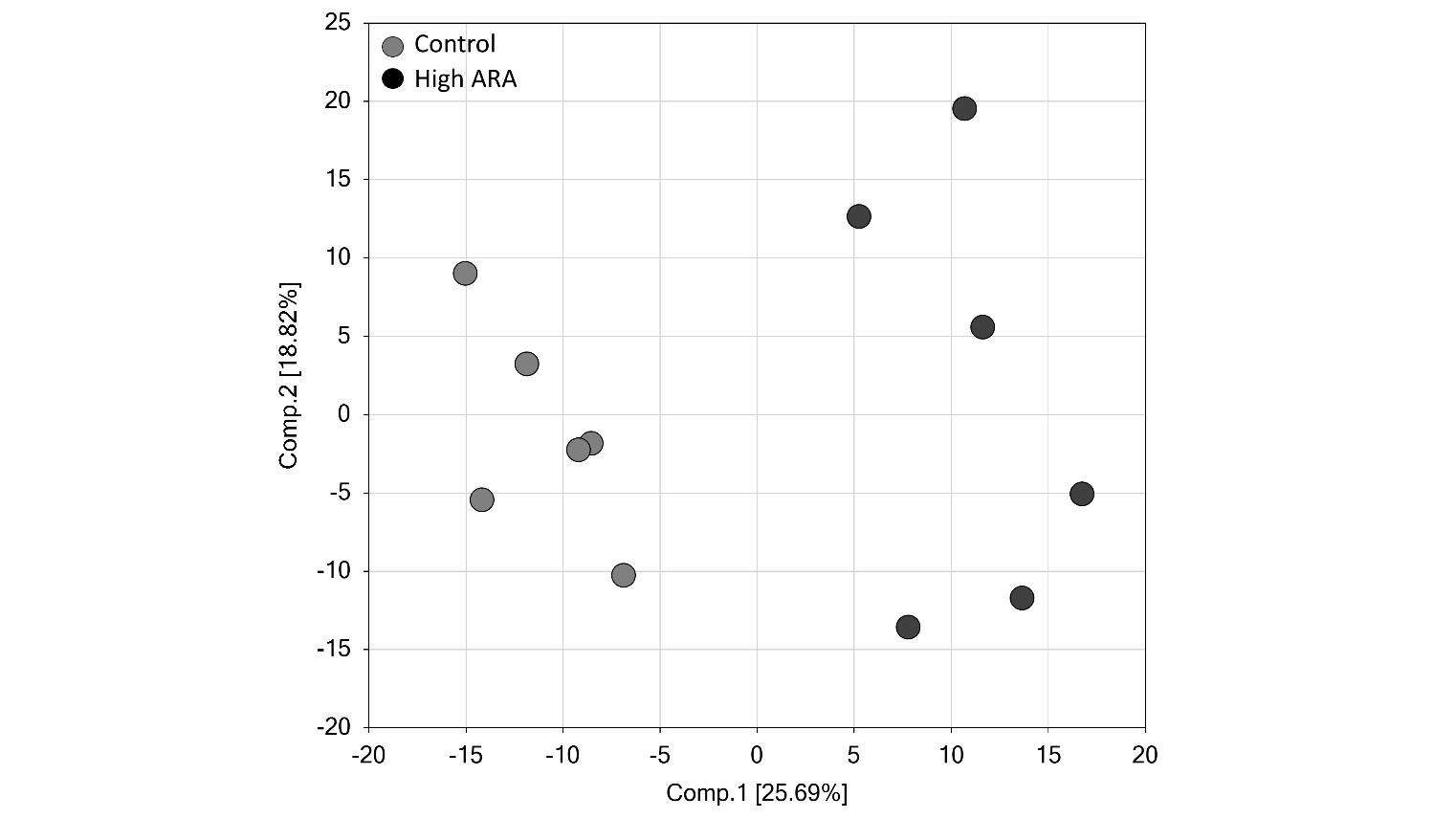 Fig. S1. Principle component analysis of metabolic profiling from 44 DPF zebrafish fed either control or high ARA feed from 27 DPF until sampling.Fatty acids(mg fatty acid/g feed)Control feed aHigh ARA feed a06 : 00·010·0108 : 00·010·0110 : 00·030·0412 : 00·010·0114 : 00·690·8414 : 1n-90·020·0215 : 00·130·1716 : 011·1411·8416 : 1n-90·090·0616 : 1n-70·970·9517 : 00·110·1616 : 2n-40·070·0718 : 03·785·2416 : 3n-30·080·0818 : 1n-110·160·0118 : 1n-943·3227·2418 : 1n-72·401·4516 : 4n-30·080·0518 : 2n-6 (LA)31·2726·8018 : 3n-60·101·0620 : 00·580·6718 : 3n-3 (ALA)17·506·4320 : 1n-110·080·0820 : 1n-91·521·2820 : 1n-70·030·0318 : 4n-30·250·2520 : 2n-60·110·2220 : 3n-90·010·0120 : 3n-60·171·7922 : 00·371·6120 : 3n-3<0·01<0·0120 : 4n-6 (ARA)1·8720·6622 : 1n-110·530·5622 : 1n-90·120·0420 : 4n-30·060·0720 : 5n-3 (EPA)1·261·3024 : 00·584·6222 : 4n-60·050·1421 : 5n-30·040·0224 : 1n-90·090·1422 : 5n-60·050·0422 : 5n-30·150·1522 : 6n-3 (DHA)1·421·3724 : 5n-30·030·0224 : 6n-30·010·01Sum unidentified1·271·55Sum identified121118Sum fatty acids123119Sum saturated17·425·2Sum 16 : 11·061·02Sum 18 : 145·928·7Sum 20 : 11·631·40Sum 22 : 10·6430·596Sum monounsaturated49·331·9Sum EPA + DHA2·682·67Sum n-3 PUFA20·99·75Sum n-6 PUFA33·650·7Sum polyunsaturated54·660·5(n-3) / (n-6)0·60·2Fatty acid (mg fatty acid/g fish)ControlControlHigh ARAHigh ARAControl vs. High ARAFatty acid (mg fatty acid/g fish)MeanSDMeanSDP06 : 008 : 010 : 012 : 00·0170·0060·0200·0000·37390114 : 00·3430·0800·3830·0150·44393914 : 1n-90·0270·0060·0230·0060·51851915 : 00·1400·0260·1400·000116 : 07·3231·5287·3700·2050·9606916 : 1n-90·3130·0570·2600·0100·18484916 : 1n-70·8970·1960·8130·0250·50467317 : 00·2300·0460·2330·0060·90655416 : 2n-40·1330·0310·1130·0060·32763518 : 02·1530·3922·5800·0600·1359116 : 3n-30·0800·0200·0730·0060·60865318 : 1n-110·0600·0000·0400·00018 : 1n-918·5934·13612·3100·3490·058693918 : 1n-71·2970·2520·9600·0100·081558816 : 4n-318 : 2n-6 (LA)10·6102·1328·5830·2050·17656118 : 3n-60·2300·0660·3470·012* 0·038595220 : 00·1030·0150·1030·006118 : 3n-3 (ALA)4·1670·8841·5570·055** 0·0069551120 : 1n-110·0970·0250·0800·0100·3464920 : 1n-90·5000·1050·3800·0170·1234320 : 1n-718 : 4n-30·1630·0500·0700·010* 0·034505920 : 2n-60·1670·0320·1700·0100·87215820 : 3n-920 : 3n-60·4800·0950·8700·020** 0·0022756222 : 00·0830·0120·2070·006*** 7·81238E-0520 : 3n-30·0100·0000·0770·006*** 0·00058435620 : 4n-6 (ARA)1·0430·1555·7430·127*** 2·19531E-0622 : 1n-110·1230·0210·1930·015** 0·0093378422 : 1n-90·0170·0060·0130·0060·51851920 : 4n-30·2300·0500·1000·000* 0·01079520 : 5n-3 (EPA)0·4670·0810·3200·020* 0·037996624 : 00·0770·0150·3470·015*** 2·69348E-0522 : 4n-60·0600·0100·3500·000*** 9·40091E-0721 : 5n-30·0270·0060·0400·000* 0·016130124 : 1n-90·0430·0060·0400·0000·37390122 : 5n-60·0870·0250·5570·031*** 3·30109E-0522 : 5n-30·1430·0250·1170·0060·14814822 : 6n-3 (DHA)2·1270·2691·6270·049* 0·033810724 : 5n-30·0470·0060·0330·006* 0·047420724 : 6n-30·1130·0210·0630·006* 0·016011Sum unidentified0·6060·0990·6070·0120·995674Sum identified52·76710·86247·3001·0820·434632Sum fatty acids53·40010·96747·9001·0820·436115Sum saturated10·4672·12011·4000·2650·491322Sum 16 : 11·2110·2601·0700·0100·401807Sum 18 : 119·9334·40613·3330·3210·0608359Sum 20 : 10·5960·1330·4630·0320·169408Sum 22 : 10·1450·0280·2100·017* 0·0275717Sum monounsaturated22·0004·81215·1000·4360·0687074Sum EPA + DHA2·5970·3501·9430·064* 0·0334292Sum n-3 PUFA7·5701·4124·0800·111* 0·0129635Sum n-6 PUFA12·6672·51716·6000·3610·0552434Sum polyunsaturated20·4003·93420·8000·4580·869649(n-3) / (n-6)0·6000·0000·2000·000Sub-pathwayEnrichment scorePSignificant (k)Detected(m)Significant metabolitesBacterial/fungal3·70·2711tartronate (hydroxymalonate)Eicosanoid3·75·19E-034412-HETE, 5-HEPE, 5-HETE, 5-KETEFatty acid metabolism (acyl choline)3·70·2711palmitoylcholineFatty acid, amino3·70·27112-aminoheptanoateFatty acid, keto3·70·27111-dihomo-linoleoylglycerol (20:2)Hemoglobin and porphyrin metabolism3·70·2711hemeKetone bodies3·70·27113-hydroxybutyrate (BHBA)Phosphatidylserine (PS)3·70·27111-stearoyl-2-arachidonoyl-GPS (18:0/20:4)Thiamine metabolism3·70·27115-(2-Hydroxyethyl)-4-methylthiazoleAscorbate and aldarate metabolism2·80·0634ascorbate (Vitamin C), oxalate (ethanedioate), threonateFatty acid, dicarboxylate2·71·87E-038112-hydroxyadipate, 2-hydroxyglutarate, azelate (nonanedioate), maleate, pimelate (heptanedioate), sebacate (decanedioate), suberate (octanedioate), undecanedioatePhospholipid metabolism2·39·26E-0622361,2-dilinoleoyl-GPC (18:2/18:2), 1,2-dioleoyl-GPC (18:1/18:1)*, 1,2-distearoyl-GPC (18:0/18:0), 1-linoleoyl-2-arachidonoyl-GPC (18:2/20:4n-6)*, 1-oleoyl-2-linoleoyl-GPC (18:1/18:2)*, 1-oleoyl-2-linoleoyl-GPE (18:1/18:2)*, 1-palmitoleoyl-2-linoleoyl-GPC (16:1/18:2)*, 1-palmitoyl-2-arachidonoyl-GPC (16:0/20:4), 1-palmitoyl-2-arachidonoyl-GPE (16:0/20:4)*, 1-palmitoyl-2-linolenoyl-GPC (16:0/18:3)*, 1-palmitoyl-2-linoleoyl-GPC (16:0/18:2), 1-palmitoyl-2-linoleoyl-GPE (16:0/18:2), 1-palmitoyl-2-linoleoyl-GPS (16:0/18:2), 1-palmitoyl-2-oleoyl-GPC (16:0/18:1), 1-palmitoyl-2-oleoyl-GPE (16:0/18:1), 1-stearoyl-2-arachidonoyl-GPC (18:0/20:4), 1-stearoyl-2-arachidonoyl-GPE (18:0/20:4), 1-stearoyl-2-arachidonoyl-GPI (18:0/20:4), 1-stearoyl-2-linoleoyl-GPC (18:0/18:2)*, 1-stearoyl-2-linoleoyl-GPE (18:0/18:2)*, phosphoethanolamine, trimethylamine N-oxidePlasmalogen2·20·036101-(1-enyl-palmitoyl)-2-arachidonoyl-GPC (P-16:0/20:4)*, 1-(1-enyl-palmitoyl)-2-linoleoyl-GPC (P-16:0/18:2)*, 1-(1-enyl-palmitoyl)-2-linoleoyl-GPE (P-16:0/18:2)*, 1-(1-enyl-palmitoyl)-2-palmitoyl-GPC (P-16:0/16:0)*, 1-(1-enyl-stearoyl)-2-arachidonoyl-GPE (P-18:0/20:4)*, 1-(1-enyl-stearoyl)-2-linoleoyl-GPE (P-18:0/18:2)*Polyunsaturated fatty acid (n-3 and n-6 PUFA)20·04713adrenate (22:4n-6), arachidonate (20:4n-6), dihomo-linolenate (20:3n-3 or n-6), docosapentaenoate (n-6 DPA; 22:5n-6), eicosapentaenoate (EPA; 20:5n-3), linolenate [alpha or gamma; (18:3n-3 or n-6)], stearidonate (18:4n-3)Carnitine metabolism1·80·4712carnitineDiacylglycerol1·80·3241-oleoyl-2-linoleoyl-glycerol (18:1/18:2), 1-oleoyl-3-linoleoyl-glycerol (18:1/18:2)Dipeptide derivative1·80·4712carnosineFatty acid metabolism (also BCAA metabolism)1·80·4712butyrylcarnitineFatty acid, monohydroxy1·80·3242-hydroxypalmitate, 2-hydroxystearateMedium chain fatty acid1·80·471210-undecenoate (11:1n-1)Pterin metabolism1·80·4712pterinVitamin B6 metabolism1·80·324pyridoxamine, pyridoxateLysolipid1·60·0413301-arachidonoyl-GPA (20:4), 1-arachidonoyl-GPC (20:4n-6)*, 1-arachidonoyl-GPE (20:4n-6)*, 1-arachidonoyl-GPI (20:4)*, 1-lignoceroyl-GPC (24:0), 1-linolenoyl-GPC (18:3)*, 1-linoleoyl-GPC (18:2), 1-linoleoyl-GPE (18:2)*, 1-linoleoyl-GPS (18:2)*, 1-oleoyl-GPC (18:1), 1-oleoyl-GPE (18:1), 1-palmitoyl-GPI (16:0)*, 1-stearoyl-GPA (18:0)Sphingolipid metabolism1·50·11922lactosyl-N-palmitoyl-sphingosine, N-palmitoyl-sphingosine (d18:1/16:0), sphingomyelin (d18:1/20:0, d16:1/22:0)*, sphingomyelin (d18:1/21:0, d17:1/22:0, d16:1/23:0)*, sphingomyelin (d18:1/22:1, d18:2/22:0, d16:1/24:1)*, sphingomyelin (d18:1/24:1, d18:2/24:0)*, sphingomyelin (d18:2/23:0, d18:1/23:1, d17:1/24:1)*, sphingomyelin (d18:2/24:1, d18:1/24:2)*, tricosanoyl sphingomyelin (d18:1/23:0)*Sterol1·50·41257-hydroxycholesterol (alpha or beta), campesterolGlutathione metabolism1·40·37384-hydroxy-nonenal-glutathione, 5-oxoproline, S-methylglutathioneLong chain fatty acid1·30·32514arachidate (20:0), erucate (22:1n-9), myristate (14:0), nonadecanoate (19:0), stearate (18:0)Glycine, serine and threonine metabolism1·20·4639dimethylglycine, N-acetylthreonine, threonineLeucine, isoleucine and valine metabolism1·20·337212-methylbutyrylcarnitine (C5), alpha-hydroxyisovalerate, beta-hydroxyisovalerate, beta-hydroxyisovaleroylcarnitine, isovalerate, N-acetylvaline, tiglylcarnitineRiboflavin metabolism1·20·6113flavin mononucleotide (FMN)Tryptophan metabolism1·20·51265-hydroxyindoleacetate, C-glycosyltryptophanFatty acid metabolism (acyl carnitine)1·10·48413acetylcarnitine, cis-4-decenoyl carnitine, myristoleoylcarnitine*, stearoylcarnitineMethionine, cysteine, SAM and taurine metabolism10·56518cysteine, cystine, hypotaurine, methionine sulfoxide, N-acetylmethionine sulfoxideMonoacylglycerol10·625191-arachidonylglycerol (20:4), 1-dihomo-linolenylglycerol (20:3), 2-arachidonoylglycerol (20:4), 2-myristoylglycerol (14:0), 2-palmitoylglycerol (16:0)Endocannabinoid0·90·6828N-palmitoyltaurine, N-stearoyltaurineLysine metabolism0·90·733135-aminovalerate, glutarate (pentanedioate), saccharopineLysoplasmalogen0·90·72141-(1-enyl-oleoyl)-GPE (P-18:1)*Pentose phosphate pathway0·90·7214ribose 5-phosphatePhenylalanine and tyrosine metabolism0·90·733133-methoxytyrosine, 4-hydroxyphenylpyruvate, N-acetylphenylalanineTocopherol metabolism0·90·7214delta-tocopherolTCA cycle0·80·7529alpha-ketoglutarate, succinylcarnitineGlutamate metabolism0·70·842114-hydroxyglutamate, glutaminePurine metabolism, (hypo)xanthine/inosine containing0·70·84211allantoic acid, urateFructose, mannose and galactose metabolism0·60·8516mannose-6-phosphateAminosugar metabolism0·50·9218glucosamine-6-phosphateFood component/plant0·40·9419ergothioneineGlycolysis, gluconeogenesis, and pyruvate metabolism0·40·96110glucose 6-phosphatePurine metabolism, guanine containing0·40·9419guanosine 3'-monophosphate (3'-GMP)Gamma-glutamyl amino acid0·30·98112gamma-glutamylglutaminePurine metabolism, adenine containing0·30·99114adenosine 3'-monophosphate (3'-AMP)Urea cycle; arginine and proline metabolism0·21117pro-hydroxy-proAdvanced glycation end-product1101Alanine and aspartate metabolism1106Biotin metabolism1101Chemical1105Creatine metabolism1104Dipeptide11013Drug1101Fatty acid synthesis1101Fatty acid, amide1103Fatty acid, branched1103Fatty acid, dihydroxy1102Glycerolipid metabolism1103Glycogen metabolism1105Guanidino and acetamido metabolism1102Histidine metabolism11013Inositol metabolism1103Mevalonate metabolism1101Nicotinate and nicotinamide metabolism1107Nucleotide sugar1106Oxidative phosphorylation1102Pantothenate and CoA metabolism1101Pentose metabolism1105Polyamine metabolism1105Primary bile acid metabolism1104Purine and pyrimidine metabolism1101Pyrimidine metabolism, cytidine containing1108Pyrimidine metabolism, orotate containing1102Pyrimidine metabolism, thymine containing1105Pyrimidine metabolism, uracil containing11011Secondary bile acid metabolism1101Steroid1101Tetrahydrobiopterin metabolism1102SUM153566